Obec Veľké Zálužie, Centrum voľného času Slniečko                           M´Art Print Gallery                           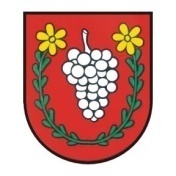 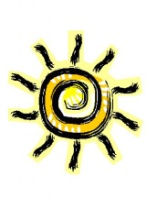 vyhlasujú  11. ročník súťaže výtvarnej tvorivostiZálužská paleta 2023PropozícieSúťaž a výstava si kladie za cieľ: podporovať tvorbu mladých autorov vo všetkých výtvarných žánroch, poskytovať priestor pre konfrontáciu výsledkov tvorby.Témy výtvarných prác: Mier – najvyššia hodnotaVčela - ochrana prírody Voľná téma Odborná porota vyhlási víťazov v kategóriách : A/ deti do 6 rokovB/ deti 6 - 10 rokovC/ deti 11-15 rokovD/ dospelíOdborná porota v zložení :                                                                                     akad. maliar Karol Felix- predseda poroty, akad. maliar Igor Benca, Mgr. Peter Rehák ,Mgr. Martin Štepánek.Hodnotia sa práce vo voľných výtvarných disciplínach – kresbe, maľbe, grafike, plagáty, filmy a tiež  úžitkovej tvorbe a práce intermediálneho charakteru.Práce je potrebné doručiť do CVČ Slniečko , Hlavná 788/48, 951 35 Veľké Zálužie do 26.mája 2023.Výtvarné práce musia byť na zadnej strane označené : meno a vek autora, kategória, názov diela, ZŠ alebo MŠ – obec, dospelí telefonický kontakt, e- mailová adresa.Vernisáž a hodnotenie súťaže bude 8.6.2023 o 18,00 hod. v Spoločenskom dome vo Veľkom Záluží. Ukončenie výstavy 11.6.2023.                                                                                                       Milan Bíro                                                                                       starosta obce Veľké Zálužie